Data 05.05.2020Imię i nazwisko nauczycielaAnna MikuśTemat zajęćHigiena oka i uchaCele lekcjiPoznasz przyczyny powstawania wad wzroku oraz sposoby ich korekty;Dowiesz się, jaki jest wpływa hałasu na zdrowie człowieka.NaCoBeZu: 
- na co należy zwrócić uwagę?- co jest najważniejsze?- co należy zapamiętać?Podczas zajęć zwróć uwagę na przyczyny powstawania oraz sposoby korygowania takich wad wzroku, jak: krótkowzroczność, dalekowzroczność 
i astygmatyzm. Zapamiętaj rodzaje soczewek, które stosuje się do ich korekty. Ponadto zwróć uwagę na to, jakie skutki może mieć nadmierny hałas.Podstawa programowaTreści nauczania z podstawy programowej: III.10.2, III.10.4Przebieg lekcjiDzień dobry, podczas dzisiejszych zajęć zajmiemy się higieną oka 
i ucha. Zapisz sobie w zeszycie temat i cele lekcji.Najczęściej spotykane kłopoty ludzi ze wzrokiem dotyczą m.in. daltonizmu, astygmatyzmu, krótkowzroczności i dalekowzroczności. Zapoznaj się z informacjami na temat krótkowzroczności 
i dalekowzroczności (podręcznik – str. 203-204), a następnie wykonaj zadanie (ustnie) – źródło – Nowa Era – ćwiczenia 7:   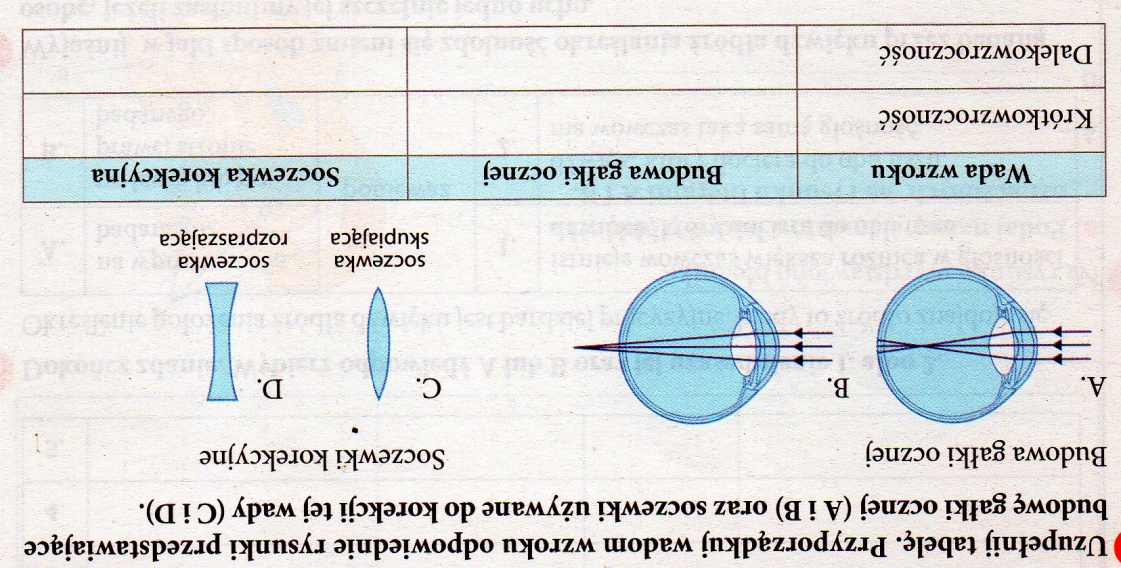 Astygmatyzm to wada wzroku, kiedy widzimy obrazy rozmazane 
lub zniekształcone. Tę wadę korygujemy cylindrycznymi soczewkami.Zez to z kolei nieprawidłowe ustawienie gałek ocznych, spowodowane osłabieniem mięśni ocznych. Leczenie polega na stosowaniu ćwiczeń, noszeniu odpowiednich okularów lub wymaga interwencji chirurgicznej. Kolejna wada wzroku to daltonizm. Polega na nierozróżnianiu braw (najczęściej zielonej lub czerwonej). Sprawdzanie istniejącej wady polega na zastosowaniu specjalnych tablic z barwnymi kropkami. Zajrzyj do podręcznika na str. 204 i sprawdź, czy dobrze odczytujesz zapisane tam cyfry. Poczytaj teraz o chorobach oczu i zapisz je w zeszycie – podręcznik 
(str. 205 – 206)Przechodzimy teraz do higieny ucha. Zajmiemy się hałasem. Nadmierny hałas ma szkodliwy wpływ na organizm człowieka, między innymi uszkadza elementy ucha środkowego i wewnętrznego, a także wywołują zmęczenie, trudności w nauce i koncentracji, rozdrażnienie czy bóle głowy.  Wartość natężenia wybranych dźwięków – podane 
w decybelach (dB) możesz sobie odczytać na wykresie słupkowym 
w podręczniku – str. 207 (np. szelest liści – 10dB, śpiew ptaków – 40dB).BRAK ZADAŃ 
DO OCENYUwaga! 
Po dzisiejszej lekcji nie musisz niczego przesyłać do nauczyciela. 

Oceń swoje zaangażowanie w skali ocen szkolnych (1-6). Wiadomość zachowaj dla siebie.Ewaluacja (informacja zwrotna)Sprawdź, czy potrafisz:Wymienić 3 najczęściej spotykane wady wzroku;Wymienić 2 choroby oka oraz  przyczyny ich powstawania; Podać wpływa hałasu na zdrowie człowieka.UWAGI Czas na wykonanie zadań: 05.05.2020 –06.05.2020            Życzę miłej pracy! 